CURRICULUM VITAENURUL KHANSA FAUZIYAH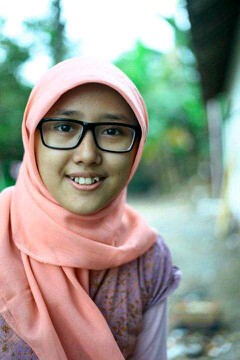 CONTACT DETAILSName				: Nurul Khansa FauziyahPlace of Birth			: Jakarta Date of Birth			: January 12th 1993Gender			: FemaleNationality			: IndonesianMarital Status		: SingleHeight, Weight		: 166cm, 52kgE-mail				: khansaplast@gmail.comFORMAL EDUCATIONState University of Jakarta (Faculty of Social Science) 	2010 - nowSMAN 78 Jakarta 						2007 - 2010SMPN 176 Jakarta 						2004 - 2007Al-Mukhlisin Elementary School, Jakarta 			1998 - 2004Melati II Nursery School, Jakarta 				1996 - 1998COMPETENCIESAble to operate Adobe PremiereAble to use Sony PD 170 CameraAble to use Sony HDV Camera Able to use Canon 550D Camera, and allied cameraAble to use VTR (cassete capture)Able to use V-zoom recorderAble to use computerKnowing the concept of the softnews programming process Able to composing a song for soundtrack / jingleAccustomed to using the internetNB: Ready to learn another software that company needsPERSONAL SUMMARYEasy going, responsive, simple in communication, loved broadcasting, movie and music. My activity in campus formed me become a woman who likes to read and analyze the social phenomena from different perspectives.RESEARCH EXPERIENCEResearch the influence of Bogor Cilember Waterfall tourist area against the population around. (Bogor - 2010)Research on the phenomenon of illegal motor racing. (Jakarta - 2011)Research on the phenomenon of music tastes from top to buttom people’s economic circles. (Jakarta - 2011)Quantitative research about the effect of sale method (online shop and store) to consumer interest in cognitive, affective, and conative dimension. (Jakarta - 2012)Qualitative research about the community role to Indonesian music: Indonesian Beatbox Community. (Jakarta - 2012)Qualitative research on the activities of Civil Society: Labour Institutions in implementing their activities to support workers in Indonesia. (Jakarta - 2012)Qualitative research on the dynamics of life in Banyu Urip village, Sleman, Yogyakarta. (Yogyakarta – 2011)Quantitative research about the government institutions role to the development in Pramuka Island, Pulau Seribu, Jakarta. (Pulau Seribu – 2012)Qualitative and quantitative research on Community Development program in the Village Jelambar, Grogol Petamburan district. (Jakarta - 2013)Qualitative research on empowerment programs in Pegayaman Village, Sukasada, Buleleng, Bali. (Bali – 2013)AWARDS7th Jakarta Student Theatre Festival Finalist in “ASA ADORA” story. (2008)19th High School Theatre Festival Finalist JABODETABEK in "PARASIT" story. (2009)3rd Winner Chandranaya Badminton Championships. (2009)Runner Up 2 Gedong Joang '45 Poetry Reading Contest. (2010)7 finalists LA Lights Indie Movie Jakarta in 2012 and engaged in the production of Big Screen Indie Movie. (2012)Best Achievement Movie in LA Lights Movie Competition 2013 (2013)ORGANIZATION EXPERIENCESanggar Seni Drama SMAN 78 Jakarta. (2007-2010)Persatuan Bulu Tangkis SMAN 78 Jakarta. (2007-2010)Persatuan Futsal SMAN 78 Jakarta. (2008-2010)Rohani Islam SMAN 78 Jakarta.(2007-2010)Sinematografi Mahasiswa dan Televisi Universitas Negeri Jakarta (Sigma TV UNJ). (2010- )First year been the member of HRD Division Sigma TV UNJSecond year been the member of Journalistic and Television Division Sigma TV UNJThird year until now served as Chairman of Sigma TV UNJREPORTING EXPERIENCEReporting various events at State University of Jakarta as the campus press (Sigma TV). (2010 – 2013)Being the Narrator and Producer in TV Program "MAMEN" (Mahasiswa Komen), episode 'Parkiran Baru UNJ'. (2012)Being a Reporter / Host in the Sigma TV UNJ New Member Orientation report. (2012)Being a Producer in the TV program "REMAS” (Rekomendasi Mahasiswa) episode 'Dies Natalis'. (2013)FILMOGRAPHY“Piagam Kakek” as Ast. Director 1– 2010 (Drama)“Remuk” as Director– 2010 (Drama)“Antara Tinta, Cinta, dan Maskara” as Director– 2011 (Drama)“Dugem vs Acara Musik” as Ast. DIrector  - 2011 (Documenter)“Tracking Motor Liar” as Cameraman– 2011 (Documenter)“Air dan Api” in Sound Dept. – 2011 (Drama)“Jalan Hidup” as Soundwoman – 2012 (Drama Action)“Unbury” as Soundwoman– 2012 (Thriller)“Isyarat Langit” as Soundwoman – 2013 [The Big Screen movies, with Moviesta and SET Film Production Workshop with film director Monty Tiwa and Garin Nugroho] (Omnibus)“Future” as Producer– 2013 (Drama)“Urbanis Apartementus” – 2014 [The Big Screen movies, with Serambi SET Film Production]“May I?” as Producer – 2014-2015 (Drama) 